Publicado en  el 14/10/2016 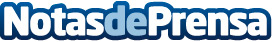 Internet es necesario para el desarrollo de la economía y la sociedadLa VI Jornada Anual del Foto de la Gobernanza de Internet en España realizada en Madrid ha incluido la presentación del traspaso de funciones de la IANA a Identificadores Técnicos PúblicosDatos de contacto:Nota de prensa publicada en: https://www.notasdeprensa.es/internet-es-necesario-para-el-desarrollo-de-la_1 Categorias: Telecomunicaciones E-Commerce Dispositivos móviles http://www.notasdeprensa.es